KARS GIDA KONTROL LABORATUVAR MÜDÜRLÜĞÜ’NE	Makamınızca uygun görülmesi halinde yaz dönemi stajını Kurumunuzda yapmak istiyorum. Bilgilerim aşağıda sunulmuştur.	Gereğini arz ederim.  …/…/201	           Adı Soyadı, İmzaADRES:TEL:*Öğrencinin en son okuduğu sınıfa ait onaylı belge sunulmalıdır.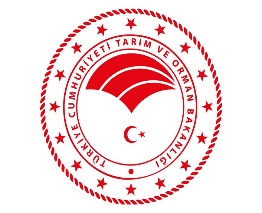 KARS GIDA KONTROL LABORATUVAR MÜDÜRLÜĞÜ KARS GIDA KONTROL LABORATUVAR MÜDÜRLÜĞÜ KARS GIDA KONTROL LABORATUVAR MÜDÜRLÜĞÜ KARS GIDA KONTROL LABORATUVAR MÜDÜRLÜĞÜ STAJ BAŞVURU FORMU STAJ BAŞVURU FORMU STAJ BAŞVURU FORMU STAJ BAŞVURU FORMU  Doküman NoKGKLM.F.37İlk Yayın Tarihi21.01.2014  Revizyon No / Tarihi09.11.2015Sayfa No1/1  Doküman NoKGKLM.F.37İlk Yayın Tarihi21.01.2014  Revizyon No / Tarihi09.11.2015Sayfa No1/1 T.C NoÜniversite AdıFakülte/YüksekokulBölümÖğrenci NoStaj Süresi (İş Günü)Tercih edilen Staj Dönemi(  ) …. Haziran - …. Temmuz(  ) …. Temmuz - …. Ağustos(  ) …. Ağustos - …. EylülNot Durumu